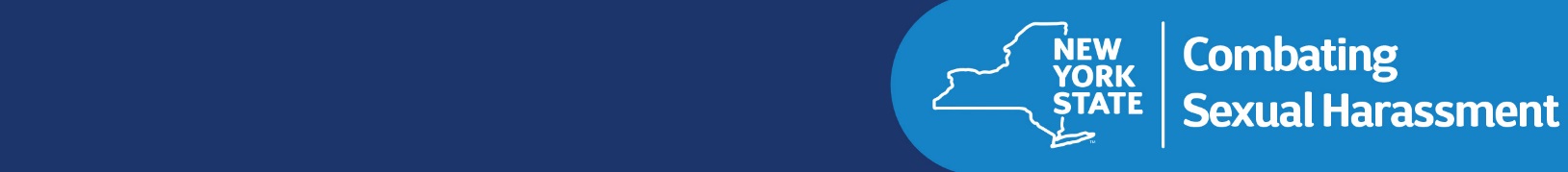 El acoso sexual es ilegal.Todos los empleados tienen el derecho legal a un lugar de trabajo libre de acoso sexual, y [Employer Name] [Employer Name]asume el compromiso de mantener un lugar de trabajo libre de acoso sexual.De acuerdo con las leyes del Estado de New York, [Employer Name][Employer Name] tiene una política de prevención de acoso sexual para protegerlo. Esta política se aplica a todos los empleados, practicantes remunerados o no, y a las personas que no son empleados en nuestro lugar de trabajo, sin importar su situación migratoria.Si cree que ha sido objeto de acoso sexual o ha presenciado acoso sexual, le invitamos a reportar el acoso a un supervisor o gerente o a [other person designated] [other another person designated] para que podamos tomar medidas.Nuestra política completa se encuentra en: ______________________________Nuestro formulario de queja se encuentra en: ______________________________Si tiene preguntas y para presentar una queja, comuníquese con:[Person or office designated][Contact information for designee or office] [Person or office designated][Contact information for designee or office]Para obtener más información y recursos, visite:www.ny.gov/programs/combating-sexual-harassment-workplace